Name	  Date	  Class	Chapter 8: Quadratic Functions Review What is the quadratic formula: Matching.2. If   then there are  ___________ solutions. 3. If   then there are  ___________ solutions.4. If   then there are  ___________ solutions.Simplify the radicals.Identify the quadratic functions. Identify the axis of symmetry, vertex, zeros, domain and range of the following graph. 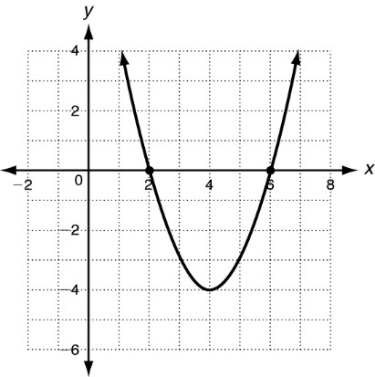 Identify the axis of symmetry, vertex, zeros, y-intercept, domain and range of the following graph. 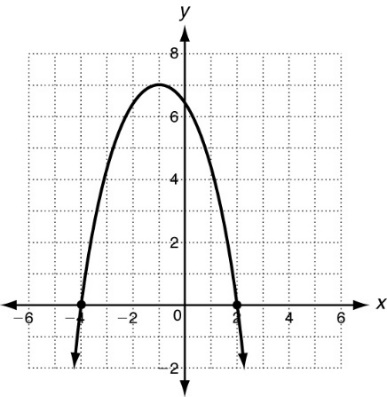 	Compare the graph of the following graph with the graph of f (x) = x 2.Solve the following equations. Solve using the quadratic formula. You must show your work to earn full credit.Find the number of real solutions of the following equations using the discriminant.Graph the following function. Then identify the following: axis of symmetry, vertex, minimum or maximum, minimum or maximum value, zeros, y-intercept, domain, and range of the following function: 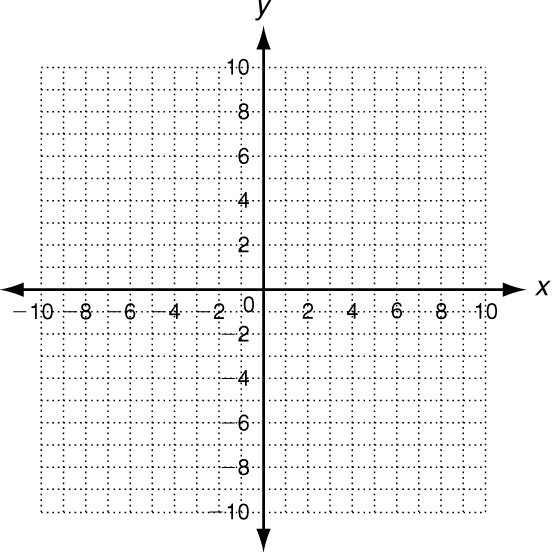 x-2-1012y-204915x-2-1012y39183-6-9